PREFEITURA DE ITANHAÉM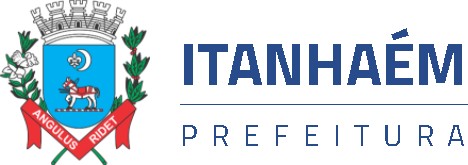 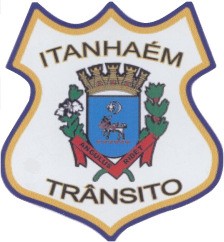 SECRETARIA DE TRÂNSITO E SEGURANÇA MUNICIPALSecretaria de Trânsito e Segurança MunicipalRua Dom Pedro II, nº 67, Centro - Itanhaém/SPATESTADO MÉDICONºFICHA DE INSCRIÇÃONºFINALIDADEPara fins de Autorização Especial por meio de Cartão Deficiente para o estacionamento em vagas devidamente sinalizadas com o Símbolo Internacional de Acesso nas vias e logradouros públicos utilizado por pessoa com deficiência física com dificuldade ambulatória no(s) membros(s) inferior(es), que a obrigue, ou não, a utilizar, temporária ou permanentemente, cadeira de rodas, aparelhagem ortopédica ou próteses, ou por pessoa com deficiência ambulatória autônoma, decorrente de incapacidade mental ou ainda que se encontre temporariamente com mobilidade reduzida com alto grau de comprometimento ambulatório.O presente formulário somente terá validade para a finalidade de emissão do Cartão Deficiente se estiver devidamente preenchido com as informações médicas. As informações acima prestadas têm como finalidade atender a Constituição Federal, Cap. VII, Art. 227 § 1º, Inciso II, bem como a Lei Federal nº 9.503/1997 e Resolução do CONTRAN nº 304/2008.O médico se responsabiliza pela veracidade das informações médicas prestadas a este órgão, sob pena da lei.Data:	/	/202 .Assinatura e CRM do médicoAutorizo a divulgação de informações médicas ao meu respeito, contidas neste atestado, para finalidade de obtenção do Cartão Deficiente.Assinatura da Pessoa com Deficiência ou Responsável LegalFINALIDADEPara fins de Autorização Especial por meio de Cartão Deficiente para o estacionamento em vagas devidamente sinalizadas com o Símbolo Internacional de Acesso nas vias e logradouros públicos utilizado por pessoa com deficiência física com dificuldade ambulatória no(s) membros(s) inferior(es), que a obrigue, ou não, a utilizar, temporária ou permanentemente, cadeira de rodas, aparelhagem ortopédica ou próteses, ou por pessoa com deficiência ambulatória autônoma, decorrente de incapacidade mental ou ainda que se encontre temporariamente com mobilidade reduzida com alto grau de comprometimento ambulatório.O presente formulário somente terá validade para a finalidade de emissão do Cartão Deficiente se estiver devidamente preenchido com as informações médicas. As informações acima prestadas têm como finalidade atender a Constituição Federal, Cap. VII, Art. 227 § 1º, Inciso II, bem como a Lei Federal nº 9.503/1997 e Resolução do CONTRAN nº 304/2008.O médico se responsabiliza pela veracidade das informações médicas prestadas a este órgão, sob pena da lei.Data:	/	/202 .Assinatura e CRM do médicoAutorizo a divulgação de informações médicas ao meu respeito, contidas neste atestado, para finalidade de obtenção do Cartão Deficiente.Assinatura da Pessoa com Deficiência ou Responsável Legal